Put the words into the correct gaps.Do you drink tea with ______________ ? The children often eat _____________ with milk for breakfast. The mouse likes to eat __________ , but I don’t like it. There are some apples in the _____________. My parents cook ________________ and eggs.Please, give me a cup of coffee with ______________ and sugar. I don't have to eat ____________ every morning. It's a ________________ sandwich. Put the words into the correct gaps.Do you drink tea with ______________ ? The children often eat _____________ with milk for breakfast. The mouse likes to eat __________ , but I don’t like it. There are some apples in the _____________. My parents cook ________________ and eggs.Please, give me a cup of coffee with ______________ and sugar. I don't have to eat ____________ every morning. It's a ________________ sandwich. Put the words into the correct gaps.Do you drink tea with ______________ ? The children often eat _____________ with milk for breakfast. The mouse likes to eat __________ , but I don’t like it. There are some apples in the _____________. My parents cook ________________ and eggs.Please, give me a cup of coffee with ______________ and sugar. I don't have to eat ____________ every morning. It's a ________________ sandwich. 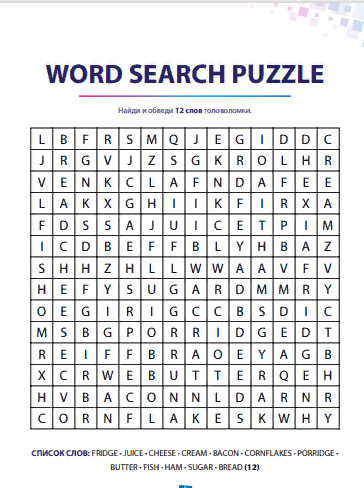 cornflakes, fridge, cream, porridge, cheese, ham, sugar, baconcornflakes, fridge, cream, porridge, cheese, ham, sugar, baconcornflakes, fridge, cream, porridge, cheese, ham, sugar, bacon